Костанайский региональный университет имени А. БайтурсыноваИНФОРМАЦИОННОЕ ПИСЬМОУважаемые преподаватели, студенты и магистранты!Кафедра практической лингвистики Костанайского регионального университета имени А.Байтурсынова приглашает Вас принять участие в VIII Международной студенческойнаучно-практической конференции«Познание мира через язык: страна, история, культура».Конференция состоится 26 Апреля 2023 годаРабота конференции планируется по следующим направлениям: Этническая культура сквозь призму языка. Социально-политические проблемы общества: от истории к современности. Текст: прагматический, культурологический, переводческий и когнитивный аспекты. Новые аспекты в образовании, науке и культуре в рамках реализации программы «Рухани жаңғыру».Рабочие языки конференции – казахский, русский, английский, немецкий, французский. Участие в конференции бесплатное с предоставлением электронной версии сборника статей (PDF). По итогам конференции желающим выдается сертификат, подтверждающий участие в работе конференции. Просим Вас до 15 Апреля 2023 г. выслать свою статью и заявку на участие (см. приложение 1) на электронный адрес: conferencekostanay@gmail.com ПРАВИЛА ОФОРМЛЕНИЯ МАТЕРИАЛОВ Текст статьи не более 5 страниц должен быть набран в редакторе Microsoft Word, шрифтом Times New Roman 14, межстрочный интервал – 1,5 формат А 4, поля: слева – 3 см, справа – 1,5 см, сверху, снизу – 2 см. Отступ красной строки – 1,25. Выравнивание текста статьи по ширине страницы. Сохранить в формате .doc. Справа вверху указать номер и название секции, ФИО автора, курс, факультет (или кафедра), ФИО научного руководителя, название ВУЗа. Через одну строку по центру название доклада ПРОПИСНЫМИ буквами жирным шрифтом. Через 1 интервал – курсивом аннотация статьи (до 5 предложений) и ключевые слова (до 5 слов). Затем через 1 интервал начинается основной текст. Ссылки на источник оформляют в квадратные скобки [ ] после цитаты. Автоматическую нумерацию не использовать! Список литературы обязателен и приводится в конце статьи. Образец оформления статьи в приложении 2. Таблицы. Схемы, диаграммы и рисунки вставляются в формате рисунка. Надписи в рисунке должны быть в черно-белом варианте, читаемыми. Текст статьи должен включать введение, основную часть с методами исследования, результаты, общие выводы и заключение. Материалы, представленные позже указанного срока или оформленные не в соответствии с требованиями, не рассматриваются, не публикуются и обратно не возвращаются.
Адрес орг. комитета конференции: 110000 г. Костанай, ул. Тәуелсіздік 118, каб. 311 Е-mail: conferencekostanay@gmail.com  Приложение 1 Образец оформления заявки на участиеПриложение 2 Образец оформления статьиСекция 3. Текст: прагматический, культурологический, переводческий и когнитивный аспекты Сергеева Д.С., студентка 4 курса ИЭиП. Научный руководитель: Ким М.И., к.ф.н., старший преподаватель кафедры иностранной филологии; Костанайский региональный университет им. А. Байтурсынова РЕАЛИИ В ХУДОЖЕСТВЕННОМ ПЕРЕВОДЕАннотация. Здесь Вы помещаете свою аннотацию к статье с указанием основной идеи и выводов.
Ключевые слова: (3-5 слов) Введение. Текст, текст, текст... [1]. Текст, текст, текст... Текст, текст, текст... Объект и методика исследования. Текст, текст, текст... [2]. Текст, текст, текст... Результаты. Текст, текст, текст... Текст, текст, текст...
Заключение. Текст, текст, текст... [3]. Текст, текст, текст... 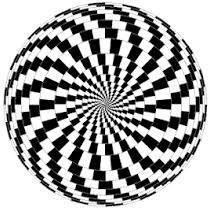 Рисунок 1. ГрафикаЛитература:1. Лондон Дж. Избранные произведения. В 2-х томах // Т.2. Рассказы. – М., «Худ. литер», 1976. – 504 с.
2. Токарев С.А. Религия в истории народов мира. – М.: Политиздат, 1966. – 623 с. 3. Ауэрбах Т.Д. Средства усиления в немецком языке // Иностранные языки в школе, 1999, No 1. – С. 46-50.Автор 1 Автор 2 ФИО автора (полностью) Сергеева Диана Сергеевна Статус (ученая степень, учёное звание, должность; студент, магистрант, аспирант) Студентка 4 курса ИЭиП Название учебного заведения Костанайский региональный университет имени А. Байтурсынова Название статьи Реалии в художественном переводе Номер и название секции Секция3. Текст: прагматический, культурологический, переводческий и когнитивный аспекты Секция3. Текст: прагматический, культурологический, переводческий и когнитивный аспекты Научный руководитель: ФИО, учёная степень, ученое звание, должность Ким Марианна Ильинична, к.ф.н., старший преподаватель кафедры иностранной филологии Ким Марианна Ильинична, к.ф.н., старший преподаватель кафедры иностранной филологии Контактный телефон Контактный е-mail Сертификат (при очном участии) Очно / заочно Очно / заочно Адрес (эл.почта) для отправки материалов 